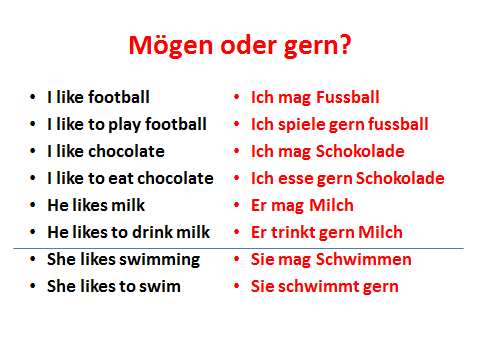 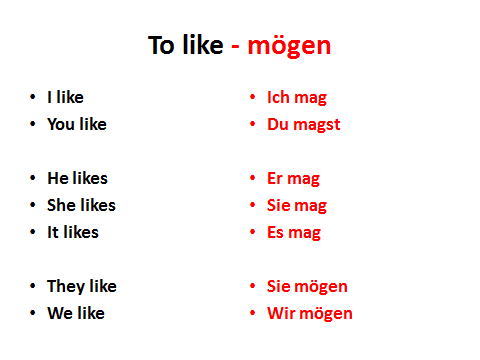 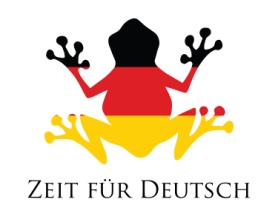 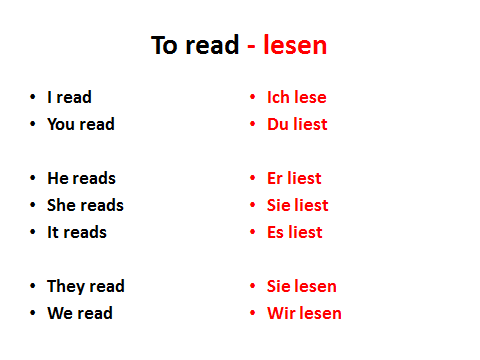 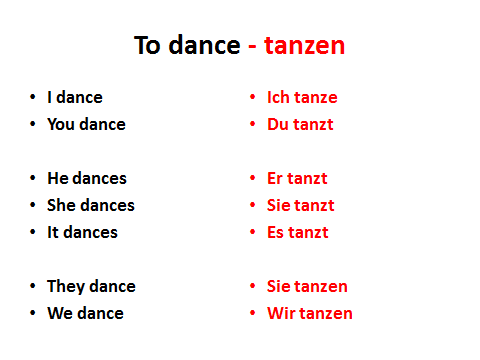 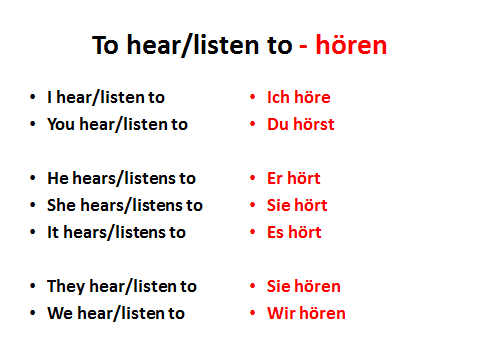 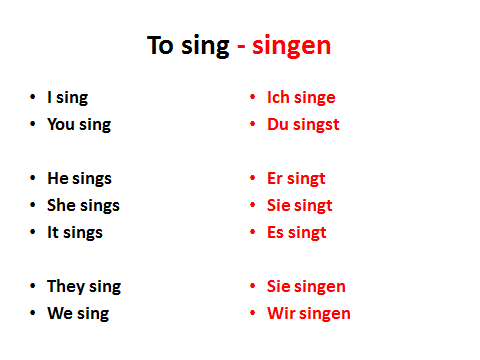 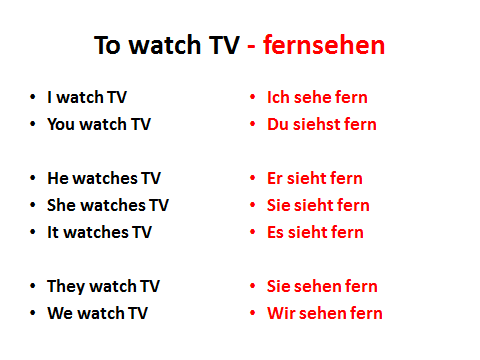 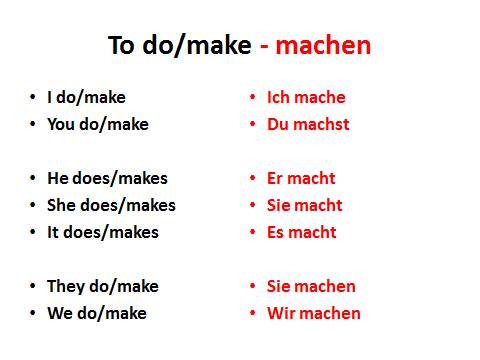 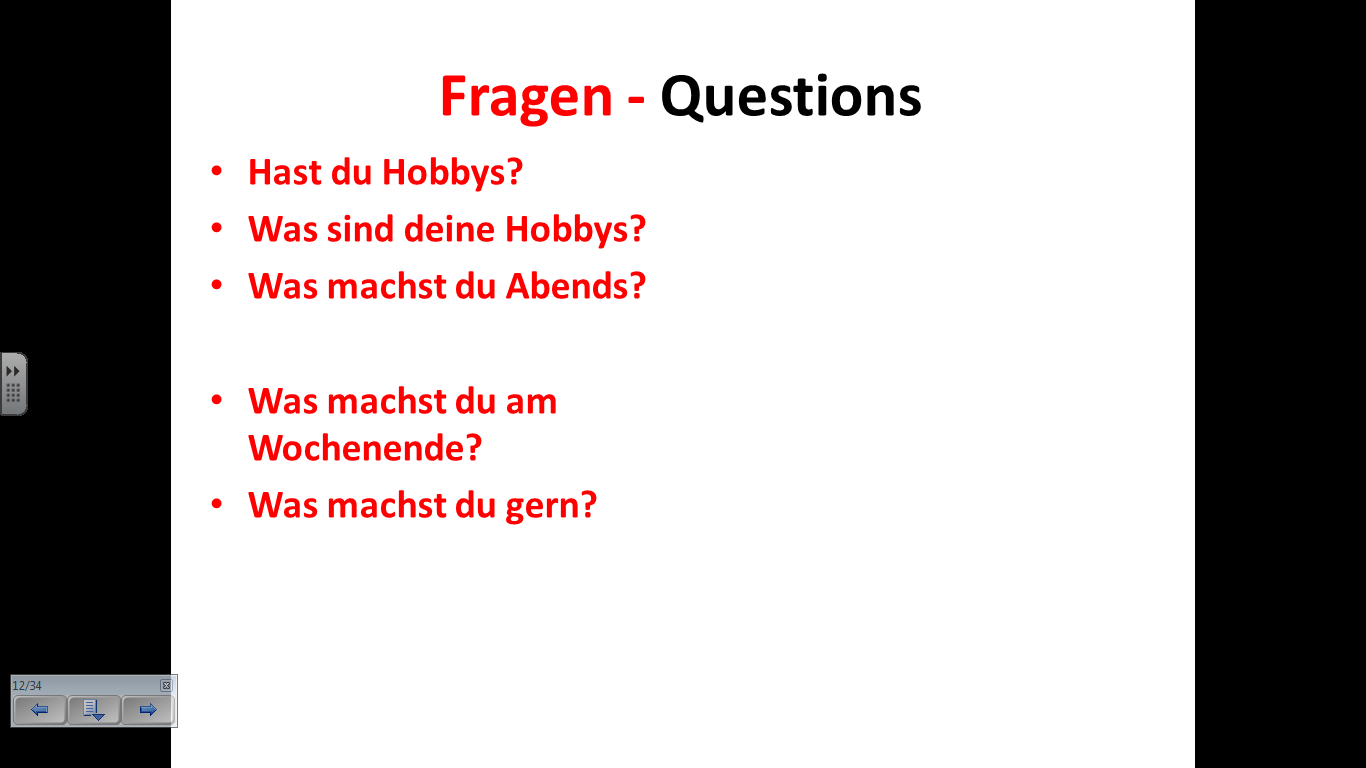 Hast du Hobbys?	Was sind deine Hobbys?Was machst du AbendsWas machst du am Wochenende?Was machst du gern?